 	Pre-Soccer Class  Summer 2024 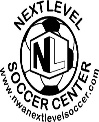 *Ages 3 & 4, 5 & 6 *SATURDAYS* 10:00-10:45AM                                     June 15, 22,29 July 13, 20,27Pre-soccer class is designed to develop early soccer skills through fun activities. Players are gradually introduced to soccer games. This is a great program for beginners. Player Name: _______ ________Gender: ______ Birthdate: _________     Parent/Guardian release: This is to certify that my son/daughter has permission to participate in any and all Soccer/futsal activities at NLS, LLC. This is to certify that I assume all risks and hazards incidental to my child’s participation at NLS, LLC and I do hereby agree to hold harmless the staff of the Next Level Soccer LLC, referees, and administrators from any and all claims arising out of any injury to myself. Furthermore, this verifies that the player can participate in all soccer activities.  In the event of injury my permission is granted for treatment as required at the nearest medical treatment facility. Guardians/ adult participant Signature: ______________________Phone: (_____) _______________     Shirt Size: ____________$80.00 (full session + shirt), Drop-in class rate $15.00 Total Payment: ______________   Date Received: _______________*Cash APP/ Venmo/Check/CashMail form to: Next Level Soccer Center 181 Industrial Circle East, Tontitown, AR 72762NWANEXTLEVELSOCCER.COM            Please contact Kendall or Melissa Spencer with any questions or concerns, we are happy to assist you!Kendall Spencer: (479)713-0853 Or Melissa Spencer: (479)713-0278, Leastarshine@sbcglobal.net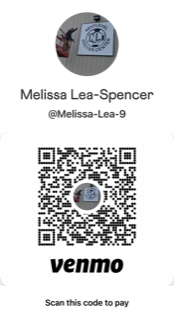 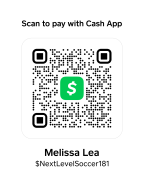 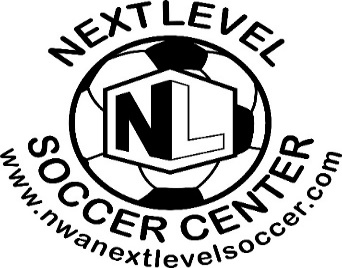 